Отчет по учебной педагогической практике14 марта 2017 г. студенты 2 курса Института исторического и правового образования по направлению «Педагогическое образование история и профиль по выбору» успешно завершили  учебную педагогическую практику по получению первичных профессиональных умений и навыков, которая проходила на базе  МБОУ «Гимназия №39» городского округа город Уфа.Во время практики студенты освоили и продемонстрировали в учебно-профессиональной деятельности следующие первичные профессиональные умения и навыки: - общаться с детьми, поощряя детскую активность, ответственность, творческие способности и пр.;- пользоваться психолого-диагностическими тестами, анкетами и использовать их в работе;- формировать свои воспитательные цели;- планировать воспитательную работу;- организовывать и проводить классный час («Блокада Ленинграда», «Вред электронных сигарет», «Жизнь без сигарет! Курить вредно!», «Наши мальчики лучше всех!», «Административная и уголовная ответственность», «Мои права», «Россия с древнейших времен до XIX века»  и т.д.);- организовывать и проводить воспитательное мероприятие («Семь чудес Башкортостан», «Коэффициент интеллекта», «Международный женский день», «Шежере», и т.д.);- проводить фрагмент родительского собрания;- проводить самоанализ своей воспитательной деятельности.Все студенты получили положительные письменные отзывы классного руководителя практики; грамотно оформили всю отчетную документацию по итогам прохождения педагогической практики; подготовили отчетное выступление, фото-видеоотчет, отражающие ход и результаты практики.        Подводя итоги, студенты обменялись впечатлениями и опытом практической воспитательной работы с однокурсниками, выслушать замечания и пожелания преподавателей.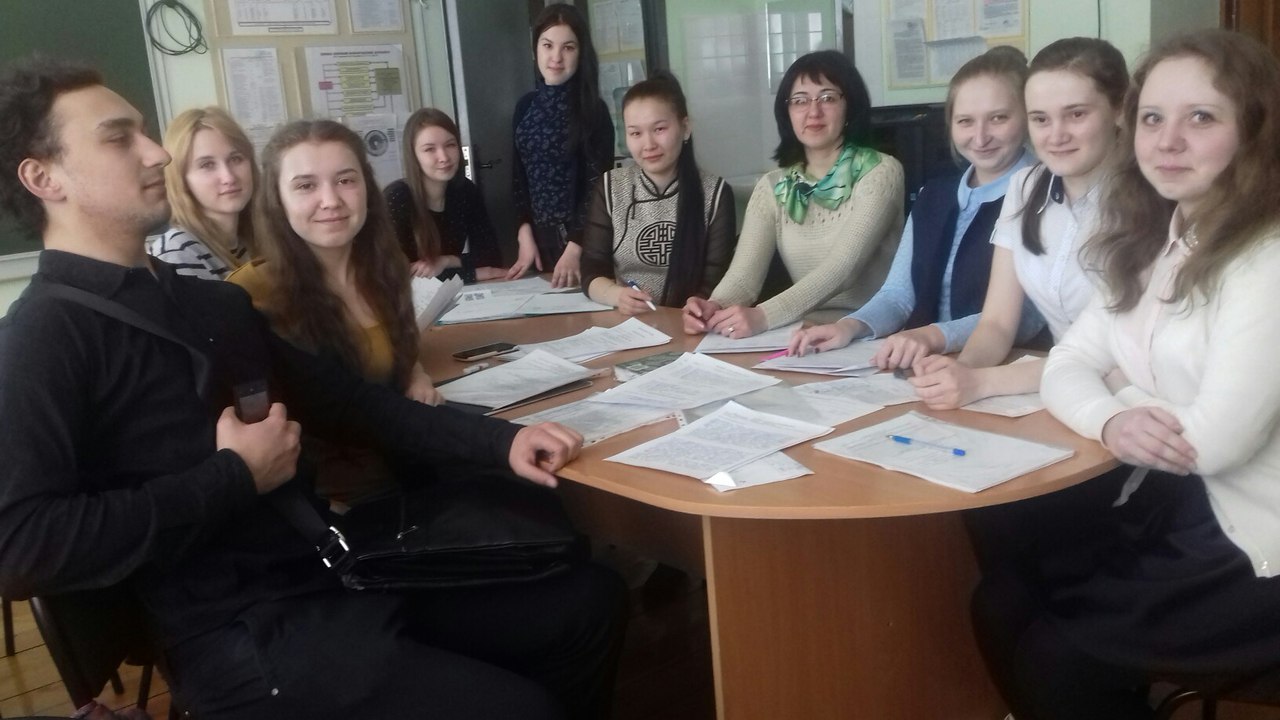 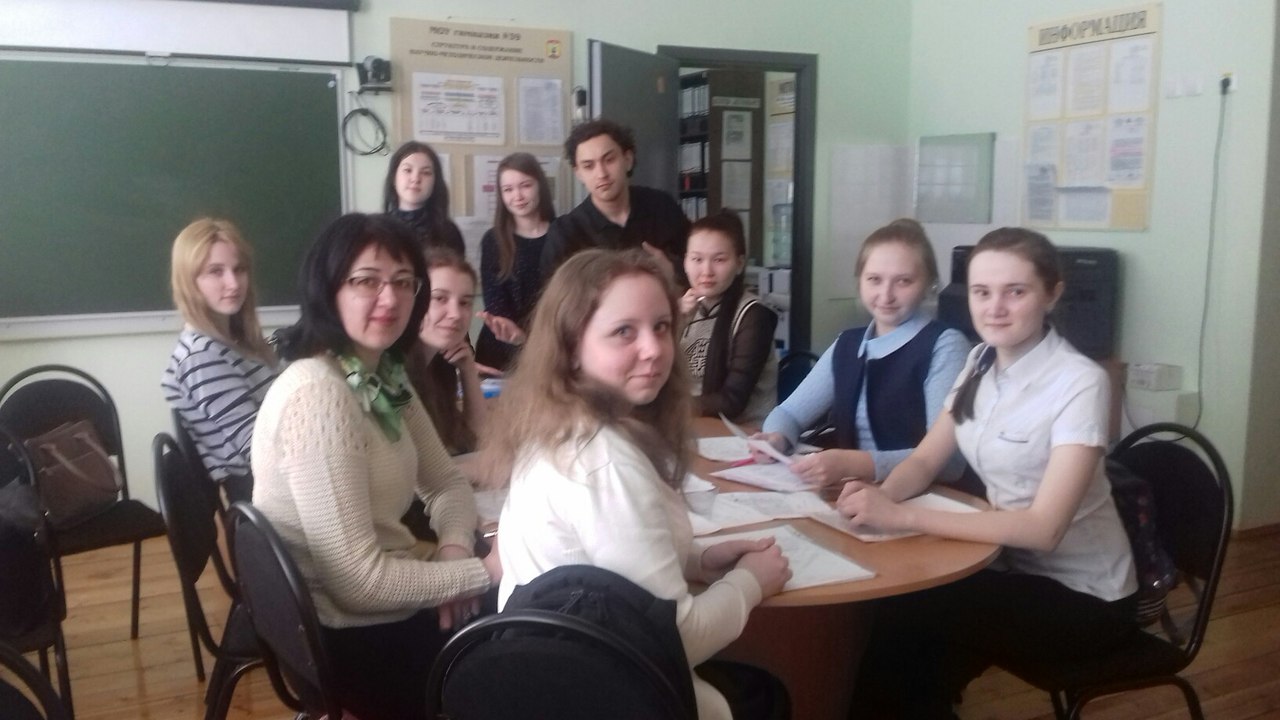 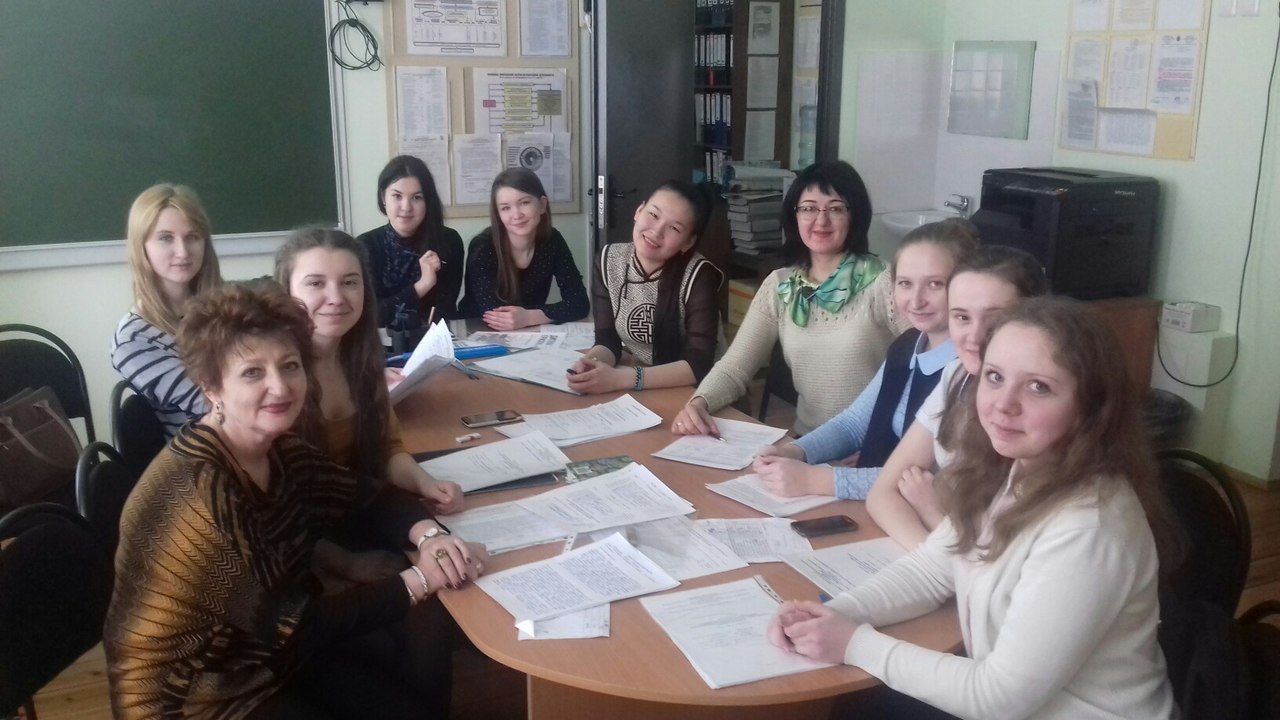 Круглый стол по обобщению итогов работы студентов 2 курса Института исторического и правового образования по направлению «Педагогическое образование история и профиль по выбору совместно с учителями гимназии №39 и курсовым руководителемГрупповой руководитель: Нуриханова Н.К.- к.п.н., доцент кафедры педагогики